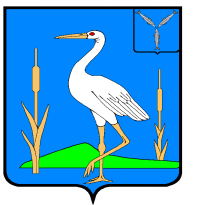 АДМИНИСТРАЦИЯПОДГОРНЕНСКОГО МУНИЦИПАЛЬНОГО ОБРАЗОВАНИЯ РОМАНОВСКОГО МУНИЦИПАЛЬНОГО РАЙОНА САРАТОВСКОЙ ОБЛАСТИРАСПОРЯЖЕНИЕот 23.11.2021 года                                 №19                                  с.ПодгорноеОб утверждении плана мероприятий по правовому просвещению населения Подгорненского муниципального образованияна 2021 - 2023 годыВ целях реализации государственной политики Российской Федерации в сфере развития правовой грамотности и правосознания граждан Подгорненского муниципального образования:1. Утвердить план мероприятий по правовому просвещению населения Подгорненского муниципального образования на 2021 - 2022 годы согласно приложению.2. Контроль за исполнением настоящего распоряжения оставляю за собой.Глава Подгорненского МО                                                      М.А.ИвановаПриложение к распоряжениюадминистрации Подгорненского МО РМРот 23.11.2021 г. №19План мероприятийпо правовому просвещению населения Подгорненского муниципального образования на 2021 - 2023 годы№ п/пНаименование мероприятияСроки реализацииОтветственные12341.Проведение мероприятий, направленных на повышение информированности населения о деятельности органов местного самоуправления Подгорненского МО, размещение информации на официальном сайте в информационно-телекоммуникационной сети "Интернет"2021 - 2023 годыорганы местного самоуправления Подгорненского МО РМР2.Оказание бесплатной юридической помощи гражданам по вопросам, входящим в компетенцию органов местного самоуправления Подгорненского МО2021 - 2023 годыорганы местного самоуправления Подгорненского МО РМР3.В целях популяризации оказания услуг в электронном виде информирование населения по вопросам оказания государственных и муниципальных услуг (размещение печатной информации, размещение информации на официальном сайте администрации)2021 - 2023 годыорганы местного самоуправления Подгорненского МО РМР4.Размещение и ведение на официальном сайте раздела «Правовая информация»2021 - 2023 годыорганы местного самоуправления Подгорненского МО РМР5.Подготовка и распространение материалов по актуальным темам профилактики правонарушений и повышения правовой грамотности населения2021 - 2023 годыорганы местного самоуправления Подгорненского МО РМР6.Проведение консультаций и разъяснительных бесед с гражданами по вопросам защиты от чрезвычайных ситуаций природного и техногенного характера2021 - 2023 годыорганы местного самоуправления Подгорненского МО РМР7.Проведение антикоррупционной пропаганды, правового информирования и просвещения населения2021 - 2023 годыорганы местного самоуправления Подгорненского МО РМР8.Проведение мониторинга востребованности правовой информации, размещенной на официальном сайте, гражданами и юридическими лицами2021 - 2023 годыорганы местного самоуправления Подгорненского МО РМР9.Проведение опросов граждан об уровне удовлетворенности информированностью и доступностью ресурсов по правовому просвещению посредствам информационно-телекоммуникационной сети "Интернет"2021 - 2023 годыорганы местного самоуправления Подгорненского МО РМР